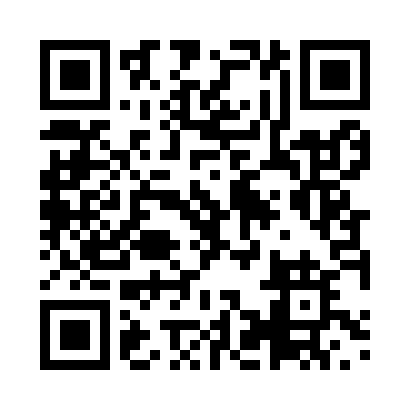 Prayer times for Bandoro, CameroonWed 1 May 2024 - Fri 31 May 2024High Latitude Method: NonePrayer Calculation Method: Muslim World LeagueAsar Calculation Method: ShafiPrayer times provided by https://www.salahtimes.comDateDayFajrSunriseDhuhrAsrMaghribIsha1Wed4:355:4812:023:176:167:252Thu4:355:4812:023:176:167:253Fri4:345:4812:023:186:167:254Sat4:345:4712:023:186:167:255Sun4:345:4712:023:186:167:256Mon4:335:4712:023:196:167:267Tue4:335:4612:013:196:177:268Wed4:325:4612:013:206:177:269Thu4:325:4612:013:206:177:2710Fri4:325:4612:013:206:177:2711Sat4:315:4512:013:216:177:2712Sun4:315:4512:013:216:177:2713Mon4:315:4512:013:226:187:2814Tue4:305:4512:013:226:187:2815Wed4:305:4512:013:226:187:2816Thu4:305:4512:013:236:187:2917Fri4:295:4412:013:236:187:2918Sat4:295:4412:013:236:197:2919Sun4:295:4412:013:246:197:3020Mon4:295:4412:013:246:197:3021Tue4:295:4412:023:256:197:3022Wed4:285:4412:023:256:197:3123Thu4:285:4412:023:256:207:3124Fri4:285:4412:023:266:207:3125Sat4:285:4412:023:266:207:3226Sun4:285:4412:023:266:207:3227Mon4:285:4412:023:276:217:3228Tue4:275:4412:023:276:217:3329Wed4:275:4412:023:276:217:3330Thu4:275:4412:033:286:217:3331Fri4:275:4412:033:286:227:34